Snapnumbers
SnapTOC© Inspired Computing, Inc., 1998-2001Table of ContentsSnapnumbers	1What Are Automatic Paragraph Numbers?	1What Are Snapnumbers?	2Inserting Snapnumbers	2Changing the Numbering Scheme	3Choosing a Predefined Numbering Scheme	3Creating a Custom Numbering Scheme	3Saving and Deleting Custom Numbering Schemes	5Resetting Snapnumbers	6SnapTOC	7Marking Text for the Table of Contents	7Generating the Table of Contents	8Regenerating the Table of Contents	8Removing Marks	8Viewing TOC Marks	8SnapnumbersWhat Are Automatic Paragraph Numbers?Background Information for New Users.  If you are already familiar with automatic paragraph numbering, feel free to skip this section, and pick up with “What Are Snapnumbers?” on page 2.Overview.  Automatic paragraph numbers are codes placed into a document instead of typing actual characters.  They are most commonly used to sequentially number paragraphs.  The numbering codes generate whatever number is appropriate at that point in the document (even when the document is edited and paragraphs are rearranged).  There are two major benefits to using automatic paragraph numbers:  (1) they prevent many numbering errors (for example, two paragraph C’s, but no paragraph D); and (2) when documents are edited, the automatic numbers automatically renumber as appropriate.  So, for example, in a document which contains 100 numbered paragraphs, if you insert a new Paragraph No. 1, all of the other paragraphs will automatically renumber themselves.Levels.  Most legal documents use more than one level of numbering.  The document shown in  Figure 2  (page 2) uses three levels:  Level 1 is an uppercase Roman numeral followed by a period (I. II. III. …); Level 2 is an uppercase alpha character followed by a period (A. B. C. …); and Level 3 is an arabic numeral followed by a period (1. 2. 3. …).  When typing a document which uses automatic paragraph numbers, instead of physically typing a number into the document, you choose what numbering level is needed, and the code is inserted, resulting in whatever number is appropriate at that point in the document.Numbering Schemes.  A numbering scheme determines the appearance of each level of numbering in a document.  Here are a few sample numbering schemes:Attached Levels.  When more than one numeral or letter appears in an automatic paragraph number, it is because previous levels are “attached”.  For example, in the Agreement Numbering Scheme shown in  Figure 1 , the Level 2 number includes the attached Level 1 number:  “Section 1.1”.  As a more extreme example, in the Legal Numbering Scheme shown in  Figure 1 , Level 9 includes eight attached previous levels, resulting in this automatic number:  “1.1.1.1.1.1.1.1.1”.What Are Snapnumbers?Snapnumbers provide a flexible, stable alternative to Word’s built-in paragraph numbering feature.  They are not linked to styles, so they can be used anywhere in a document, regardless of formatting considerations.  Simply type text normally – tabbing, indenting, and formatting as desired – then when you want to insert a Snapnumber press Alt+1 through Alt+9 to choose Level 1 through Level 9.In the sample document shown in  Figure 2 , Level 1 is uppercase Roman (I, II, III), Level 2 is uppercase alpha (A, B, C), and Level 3 is arabic (1, 2, 3).  So you would press Alt+1 to type the “I.” and “II.”; press Alt+2 to type the “A.” and “B.”; and press Alt+3 to type the “1.” and “2.”Inserting SnapnumbersFaster method: Position the cursor where the Snapnumber should appear and press Alt+1 through Alt+9 to choose a level.  This method is fast, but no preview is provided before a level is chosen.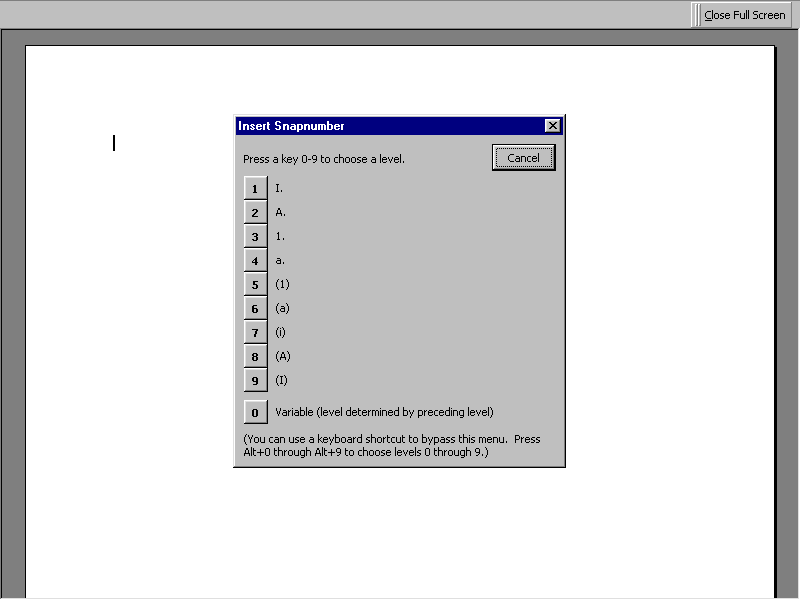 Slower method with preview: Position the cursor where the Snapnumber should appear and click Snap, Snapnumber, Insert to display the Snapnumber screen  Figure 3 .  Press a number from 1 to 9 on the keyboard (or click a number on the screen) to choose a level.  This method is slower, but allows you to preview the appearance of each level before making a selection.Changing the Numbering SchemeChoosing a Predefined Numbering SchemeSeveral predefined numbering schemes are available (Normal, Legal, Interrogatories, etc.).  To choose one, click Snap, Snapnumber, Setup to display the Snapnumber options screen: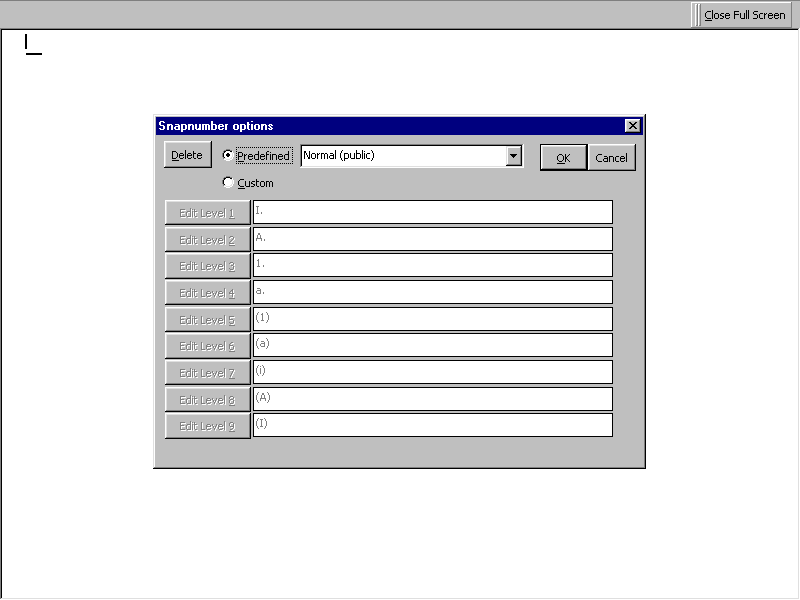 Click Predefined  4.1 , choose a predefined numbering scheme  4.2 , and click OK.Creating a Custom Numbering SchemeIf none of the predefined numbering schemes is right for a particular document, click Custom  5.1  to create a custom numbering scheme.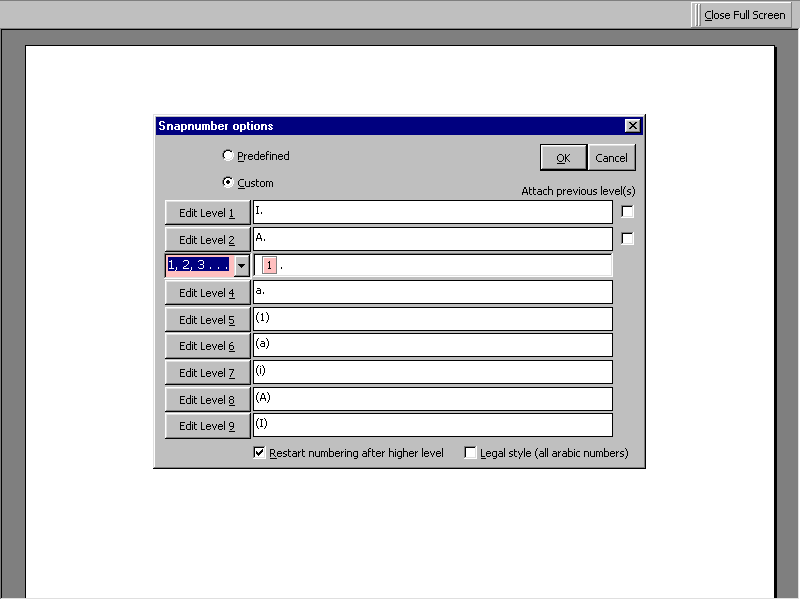  5.1 	Custom: Click here to enable the customizing buttons. 5.2 	Edit Level: Click one of the Edit Level # buttons to change the appearance of a particular level. 5.3 	Number style box: This box appears after you click an Edit Level # button  5.2 .  Use this box to choose a numbering style for the selected level (for example: I, II, III; A, B, C; 1, 2, 3). 5.4 	Surrounding text box: Use this box to add text around the number (for example: 1., (1), Chapter 1, Section 1, Interrogatory No. 1). 5.5 	Attach previous level(s) boxes: Use these boxes to attach numbers from previous levels to the selected level.  For example, to create the document in  Subfigure 5.5 , edit Level 2 and check the “Attach previous level(s)” box beside Level 1, as circled below: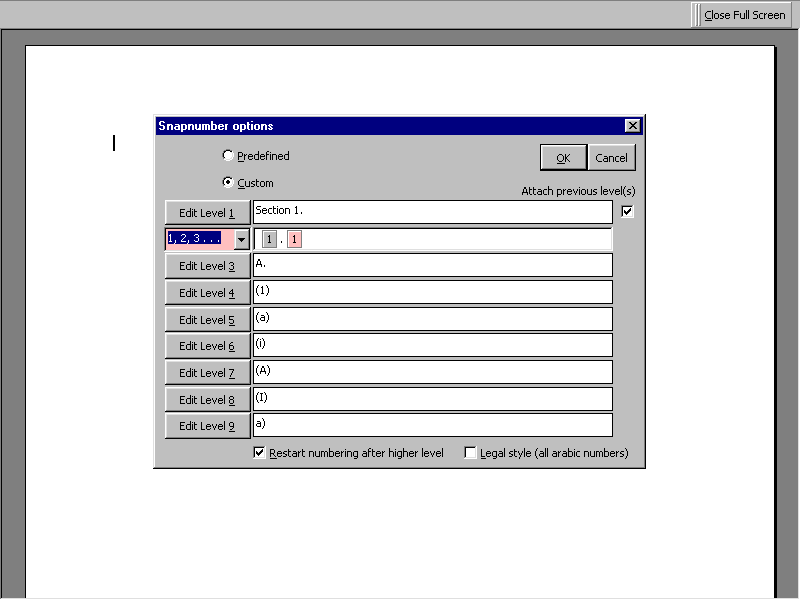  5.6 	Restart numbering after higher level: This box is usually selected.  Deselect it only if you want numbering to continue sequentially for the level regardless of intervening higher-level numbers.  For example, to create the document in  Subfigure 5.6 , deselect Level 2’s “Restart numbering after higher level” checkbox as circled below: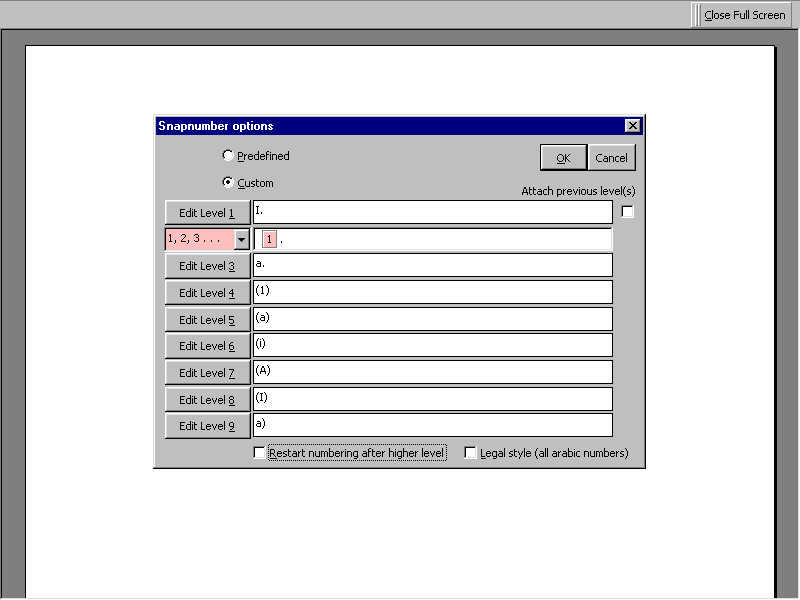  5.7 	Legal style: Select this box to make a level arabic style, even if it includes attached levels which are not arabic.  For example, in  Subfigure 5.7 , Level 1 is Roman in the heading (“I.”), but arabic in the paragraph (“1.1”).  To create this document, select Level 2’s “Legal style (all arabic numbers)” checkbox as circled below.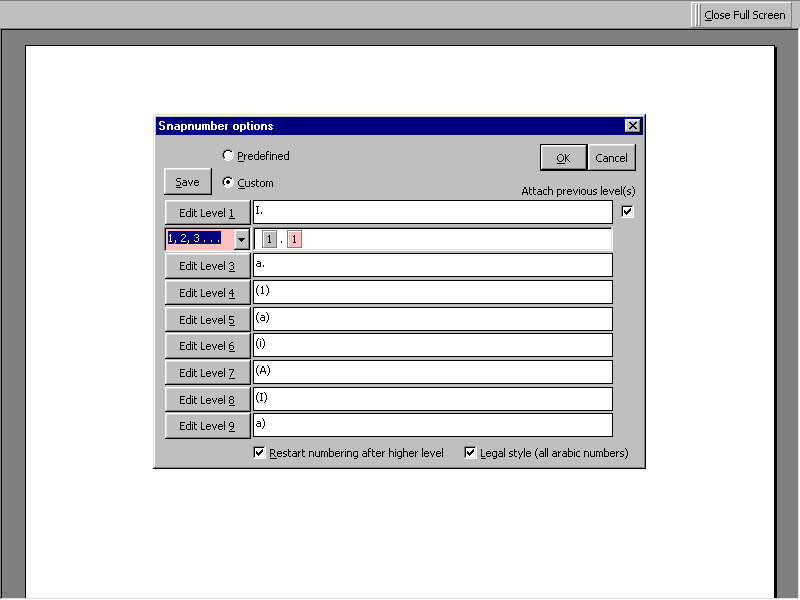 Saving and Deleting Custom Numbering SchemesSaving a Scheme.  If you create a custom numbering scheme which will be used in other documents, you can save it so that it will appear on the list of predefined numbering schemes  4.2 .  After creating the custom numbering scheme, click the Save button (circled in  Figure 6 ).Enter a name for the new scheme  Figure 7 , and choose whether the scheme will be public or private.  Public schemes are saved in a central location on a computer network, and everyone has access to them.  Private schemes are saved in an area where only you have access to them.  NOTE:  Depending on how Snaplet is configured in your office, the public/private options may not appear on this screen.  Some offices (particularly non-networked offices) use only private schemes; some offices use only public schemes.  The Save as public and Save as private options appear only if your office uses both public and private schemes.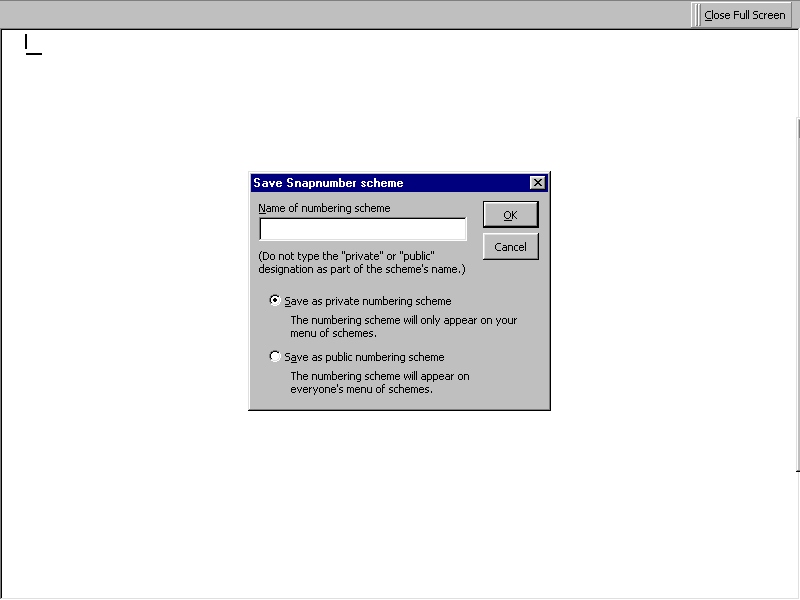 If you use the name of an existing scheme, you will be asked whether you want to replace the old scheme with the new scheme.Deleting a Scheme.  To delete one of the predefined numbering schemes, first select it then click the Delete button (circled in  Figure 8 ).  Note:  You cannot delete the “Normal” scheme, but you can change it by saving a custom scheme and naming it “Normal”.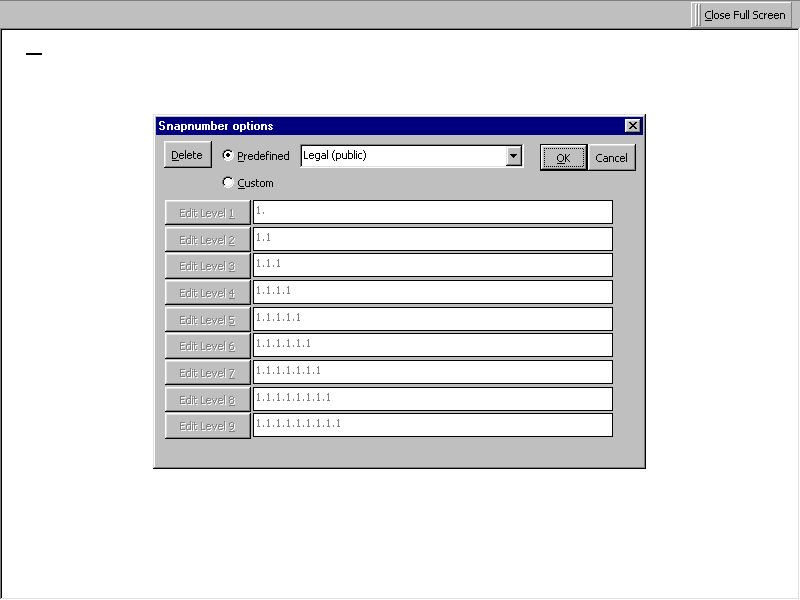 Resetting SnapnumbersTo reset numbering partway through a document, or to start numbering with a number other than 1, first select the Snapnumber to be changed, then click Snap, Snapnumber, Reset to display the Reset Snapnumber screen: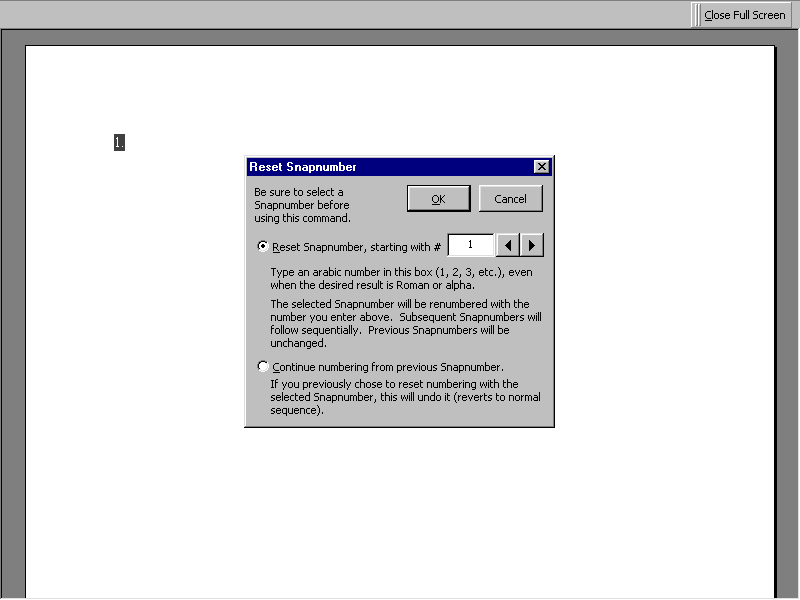  9.1 	Reset Snapnumber: Select this option to change the number of the preselected Snapnumber. 9.2 	Continue numbering: Select this option to revert to ordinary numbering for the preselected Snapnumber. 9.3 	Starting number: Enter the desired starting number for the preselected Snapnumber here.  Type an arabic number, even if the selected Snapnumber will be Roman or alpha.SnapTOCSnapTOC easily generates tables of contents, even when headings are embedded within numbered paragraphs.  First you will mark text to be included in the table of contents, then you will generate the table of contents.Marking Text for the Table of ContentsMarking Text Manually.  You can manually mark text for the table of contents as you type.  To manually mark an item, position the cursor at the end of the item and press Alt+M.  In the sample document at right  Figure 10 , asterisks indicate the points at which you would press Alt+M.  NOTE:  To see the marks as you work, toggle them on and off by clicking Snap, Table of Contents, Bookmarks (In)visible (see  Figure 13  ).Pressing Alt+M when you have a flashing cursor marks from the beginning of the paragraph to the cursor.  This is the usual method for marking text.  But for greater control – for example, to mark a few words in the middle of a paragraph – first select the desired text then press Alt+M.NOTE:  Word’s heading styles (Heading 1 through Heading 9) are automatically included in the table of contents, so you don’t need to mark any text which is formatted with a heading style.Marking Text Automatically.  Instead of marking each item for the table of contents manually, you can have SnapTOC mark a whole document at once.  To automatically mark the document in  Figure 10  (assuming you have not already marked it manually), choose Snap, Table of Contents, Mark Document to display the SnapTOC screen  Figure 11 .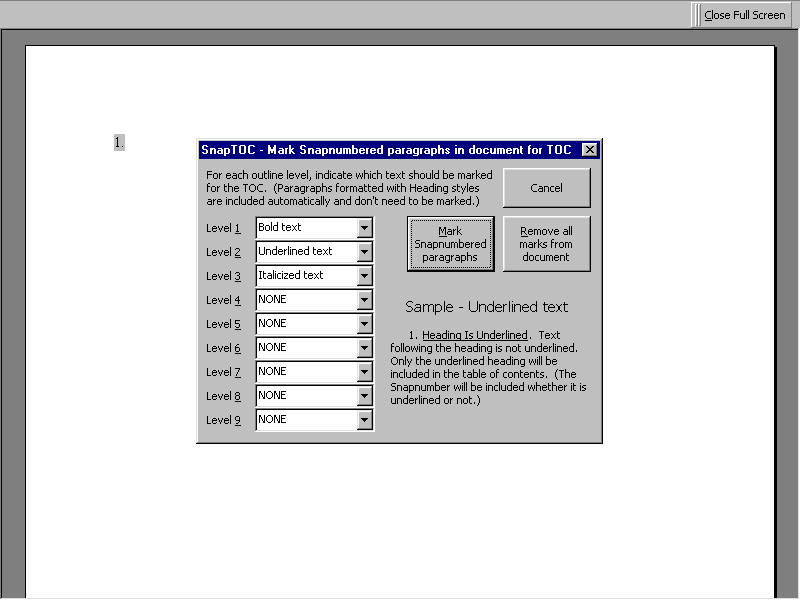 Three levels are to be included in this particular table of contents.  At Level 1, the text to be marked for the table of contents is bold, so choose Bold text in the Level 1 box.  At Level 2 the underlined text will be marked, so choose Underlined text in the Level 2 box.  At Level 3 the italicized text will be marked, so choose Italicized text in the Level 3 box.  These choices are shown in  Figure 11 .  Then click Mark Snapnumbered paragraphs to automatically mark all three levels throughout the document.Using a Combination of Automatic and Manual Marking.  Often you will use a combination of automatic and manual marking.  After marking a document automatically, scroll through the document to verify the marks.  If any need to be changed, mark them manually with Alt+M.  Or remove the mark from a selected paragraph by clicking Snap, Table of Contents, Remove Marks.Heading Styles Do Not Require Marking.  Word’s built-in heading styles (Heading 1 through Heading 9) will always be included in the table of contents, even without marking.  If heading styles are used in a document, you can ignore those levels when marking (although nothing will go wrong if you indicate that they should be marked).Generating the Table of ContentsOnce text has been marked, you are ready to generate the table of contents.  Position the cursor where the table of contents should appear in your document, then choose Snap, Table of Contents, Generate.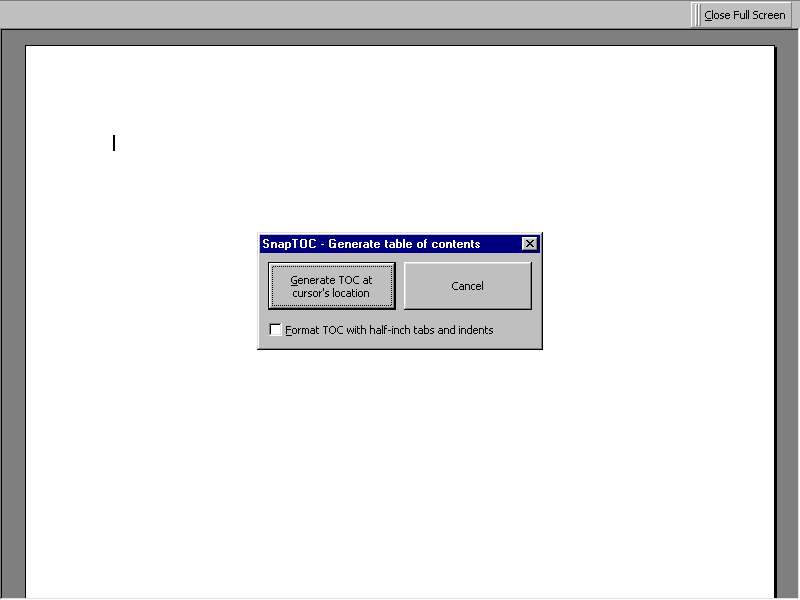 To format the table of contents with half-inch tab increments (more widely spaced than Word’s default setting), select the Format TOC with half-inch tabs and indents checkbox.  Then click Generate TOC at cursor’s location.Regenerating the Table of ContentsAfter a document has been edited, you will need to regenerate the table of contents.  With the cursor anywhere in the document, click Snap, Table of Contents, Generate TOC, Regenerate existing TOC.Removing MarksOccasionally you may need to remove TOC marks from all or a portion of a document.  To remove all TOC marks in a document, choose Snap, Table of Contents, Mark Document, Remove all marks from document.  To remove TOC marks from part of a document, first select the desired paragraphs then choose Snap, Table of Contents, Remove Marks.Viewing TOC MarksTable of contents markings are visible if you turn on the display of bookmarks, but their corresponding field codes can be distracting and confusing if you turn on the display of hidden text  Figure 13 .  You can toggle bookmarks on and off without turning on hidden text by choosing Snap, Table of Contents, Bookmarks (In)visible.	Bookmarks visible	Bookmarks and hidden text visible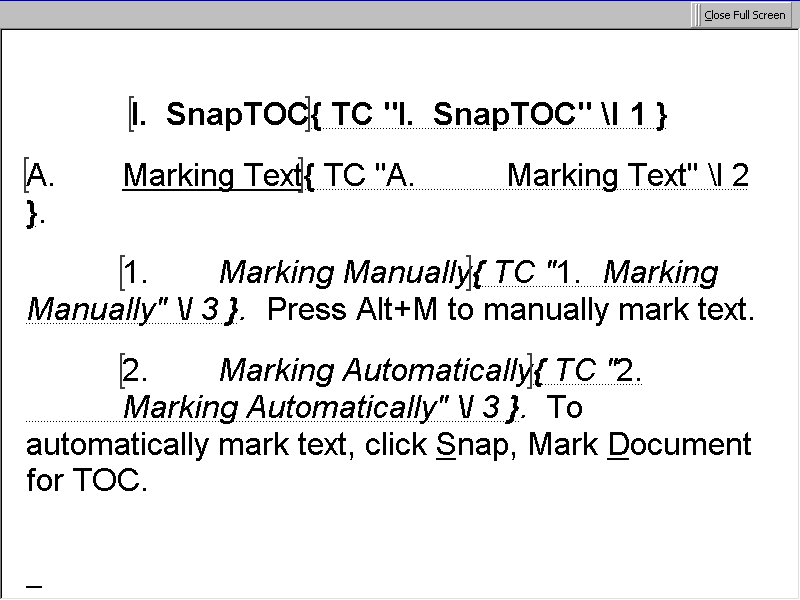 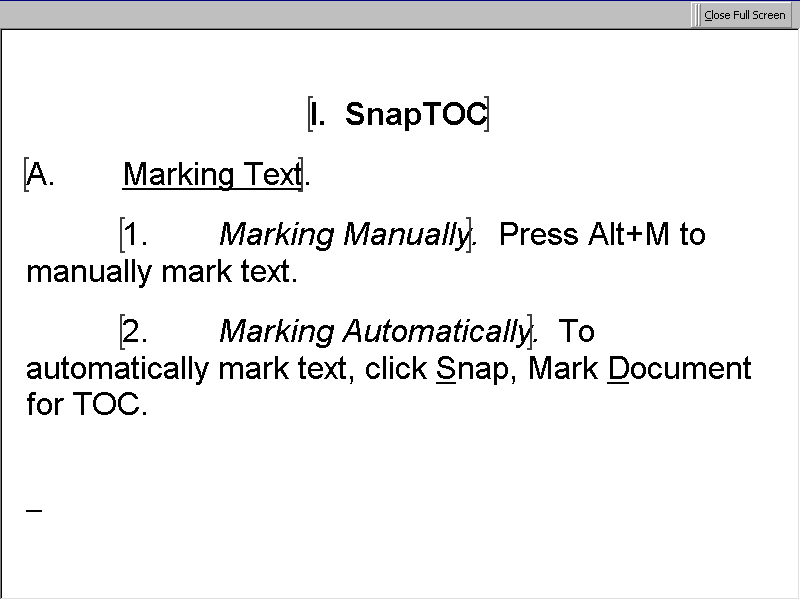 	(recommended)	(not recommended)Normal
Numbering SchemeLegal
Numbering SchemeAgreement
Numbering SchemeLevel 1:	I.  II.  III.  …Level 2:	A.  B.  C.  …Level 3:	1.  2.  3.  …Level 4:	a.  b.  c.  …Level 5:	(1)  (2)  (3)  …Level 6:	(a)  (b)  (c)  …Level 7:	(i)  (ii)  (iii)  …Level 8:	(A)  (B)  (C)  …Level 9:	(I)  (II)  (III)  …Level 1:	1.  2.  3.  …Level 2:	1.1  1.2  1.3  …Level 3:	1.1.1  1.1.2  1.1.3  …Level 4:	1.1.1.1  1.1.1.2  1.1.1.3  …Level 5:	1.1.1.1.1  1.1.1.1.2  1.1.1.1.3  …Level 6:	1.1.1.1.1.1  1.1.1.1.1.2  1.1.1.1.1.3  …Level 7:	1.1.1.1.1.1.1  1.1.1.1.1.1.2  1.1.1.1.1.1.3  …Level 8:	1.1.1.1.1.1.1.1  1.1.1.1.1.1.1.2  1.1.1.1.1.1.1.3  …Level 9:	1.1.1.1.1.1.1.1.1  1.1.1.1.1.1.1.1.2  1.1.1.1.1.1.1.1.3  …Level 1:	Article I Article II Article III  …Level 2:	Section 1.1  Section 1.2  Section 1.3  …Level 3:	1.1.1  1.1.2  1.1.3  …Level 4:	a.  b.  c.  …Level 5:	(1)  (2)  (3)  …Level 6:	(a)  (b)  (c)  …Level 7:	(i)  (ii)  (iii)  …Level 8:	(A)  (B)  (C)  …Level 9:	(I)  (II)  (III)  …